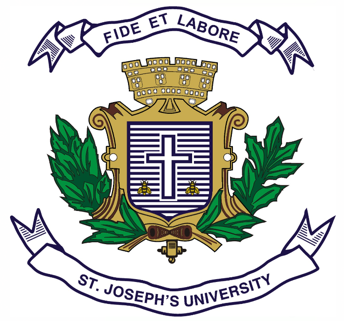 ST. JOSEPH’S UNIVERSITY, BANGALORE-27BBA – II SEMESTERSEMESTER EXAMINATION: April 2024(Examination Conducted in May-June 2024)BA2323: Corporate Accounting (For Current Batch Students Only)Time- 2 hours							Max Marks-60This paper contains __5___printed pages and four partsSection A I. Answer any five of the following 			(5x2 = 10 Marks)Name the financial statements required by companies under companies Act.State any four methods of internal reconstruction. Give the objectives HRA. Mention any two Statutory Reserves. What is the meaning of absorption? State the meaning of environmental accounting. Section BII. Answer any four of the following 			(4x5 = 20 Marks)What are the assumptions of human resource accounting?The extract of Balance Sheet of Sun Ltd. is as followsIt was resolved that equity capital of Rs. 10 each be reduced to fully paid shares of Rs. 6 each and 7% of preference shares of Rs. 10 each be reduced to 9% fully paid preference shares of Rs. 7 each. Number of shares of each case remained the same. It was further resolved that amount so available be used for writing off the debit balance of profit and loss account, goodwill account and the balance, if any be used for writing off Non-Current assets. Pass necessary journal entries.The extract of Balance Sheet of Moon Ltd. is as followsOn 31/2/23 the non-current assets were valued at Rs. 35,000 and goodwill is valued at Rs.5,000. Calculate the intrinsic value of the share.Seetha Ltd., agrees to purchase the business of Ravi Ltd on the following terms.For each of the 10,000 shares of Rs. 10 each in Ravi Ltd. 2 shares in Seetha Ltd. of Rs. 10 each will be issued at an agreed value of Rs. 12 per share. In addition, Rs. 4 per share cash also will be paid.8% Debentures worth Rs. 80,000 will be issued to settle the Rs. 60,000 9% debentures in Ravi Ltd. Rs. 10,000 will be paid towards expenses of winding up. What is the purchase consideration?The extract of Balance Sheet of K Ltd. is as followsR Limited agreed to take over the assets of K. Ltd. (exclusive of non-current asset of Rs. 4,000 and cash Rs. 1,000 in current assets) at 10% more than the bookvalues. It agreed to take over creditors also. The purchase price was to be discharged by the issue of 2,000 shares of Rs. 10 each at the market value of Rs. 15 each and the balance in cash. Liquidation expenses came to Rs. 400. What is the purchase consideration and how is it discharged?Section CIII. Answer any two of the following 			(2x10 = 20 Marks)The following is the balance sheet of A Ltd. and B Ltd. as on 31st March, 2021A Ltd. and B Ltd. agreed to amalgamate and to form C Ltd. on the following consideration:(i) A Ltd: The allotment of 6,00,000 shares of Rs. 1 each and payment of Rs. 1,60,000 in cash.(ii) B Ltd: The allotment of Rs. 3, 00,000 shares fully paid shares of Rs. 1 each andpayment of Rs. 40,000 in cash.You are required to pass journal entries and prepare the new balance sheet in the books of C Ltd.The following particulars are available in respect of Goodluck Limited: (a) 450, 6% preference shares of Rs.100 each fully paid and 4,500 equity shares of Rs. 10 each fully paid. (b) Debentures is Rs.7,500. (c) Reserves and Surplus Rs.3,500(d) The average expected profit (after taxation) earned by the company Rs. 8,500. (e) The normal profit earned on the market value of equity shares of the same type of companies is 9%. (f) 10% of the profit after tax is transferred to reserves. (g)Land and Building Rs.55,000.(h)Debtors Rs.46,000(i) Creditors are Rs.350Calculate the Fair Value of share of the companyThe Balance sheet of N Ltd as on 31.3.2020 is as under:The company adopted the following scheme of reconstruction: 1. The intangible assets are to be eliminated.2. Expenses for reconstruction amounted to Rs. 2,000. 3. The Machinery is to be depreciated by 50%. 4. The value of Building is to be increased by Rs. 50,000. 5. The Debenture holders took over the Stock and the Debtors in full satisfaction of their claims. 6. The Preference shares to be reduced to Rs. 75 per share fully paid up & Equity shares to Rs. 40.Pass the necessary journal entries and prepare a reconstructed balance sheet.Section DIII. Answer the following					(1x10=10 Marks)Prepare Statement of Profit and loss and Statement of changes in equity for AB Company Ltd., from the following trial balance as on 31st march 2023.Adjustments:i) The directors proposed a final dividend at 15%.ii) The debenture interest is unpaid for 6 months.iii) The stock on 31/03/2023 was valued at Rs.1,60,000.iv) Depreciate machinery and furniture by 10%.v) Maintain reserve for doubtful debts at 5% on debtors.EQUITY AND LIABILITIESAmt10,000 Equity shares of Rs. 10 each fully paid1,00,00010,000, 7% Preference shares of Rs. 10 each fully paid up1,00,000Profit and Loss (Negative Balance)(45,000)Total1,55,000ASSETSAmtNon-Current Assets90,000Goodwill10,000Stock-in-Trade25,000Debtors30,000Total1,55,000Equity and LiabilitiesS Ltd (Rs.)Share of Rs. 10 each40,000Other EquitiesP&L A/C2,000General Reserve9,000Non-Current Liabilities5% Debentures10,000Current Liabilities13,000Total74,000AssetsNon-Current Assets50,000Goodwill4,000Current Assets20,000Total74,000Equity and LiabilitiesS Ltd (Rs.)2,000 Share of Rs. 10 each20,000Other EquitiesP&L A/C7,000Non-Current Liabilities5% Debentures10,000Current Liabilities-Creditors3,000Total40,000AssetsNon-Current Assets16,500Goodwill4,000Current Assets19,500Total40,000Equity and LiabilitiesS Ltd (Rs.)P  Ltd (Rs.)Share of Rs. 1 each6,00,0004,00,000Other EquitiesP&L A/C80,00032,000General Reserve1,80,00080,000Non-Current Liabilities5% Debentures1,50,000Current LiabilitiesCreditors6,60,000 5,76,000Total16,70,000 10,88,000AssetsLand5,00,000 3,50,000Goodwill40,00030,000Current AssetsDebtors1,20,0001,16,000Stock4,80,000 2,90,000Bills Receivable 3,10,000 1,96,000Cash2,20,000 1,06,000Total16,70,000 10,88,000Equity and LiabilitiesAmount4000 equity shares of Rs. 100 each 4,00,0002000, 6% preference shares of Rs. 100 each2,00,000Profit & Loss (Loss)(-2,20,000)5% debentures1,00,000Bank Loan50,000Creditors1,00,000Total 6,30,000AssetsBuildings 3,00,000Plant & Machinery 2,00,000Goodwill20,000Stock 50,000Debtors 40,000Cash at Bank 20,000Total 6,30,000ParticularsDebit BalanceCredit BalanceCalls in Arrears PremisesMachineryFurniturePurchasesWagesSalariesInterim Dividend GoodwillDebtorsBills ReceivableBad DebtsDebenture Interest ( upto 30/09/2022)Stock on 01/04/2022Share CapitalSalesReserve fundProfit & Loss accountCreditors10 % DebenturesBills PayableReserve for doubtful debts (1/04/2022)20,00030,00,0006,00,0002,00,00027,20,0005,00,0002,40,00080,0008,00,0002,40,0001,52,0008,00080,0001,64,00020,00,00040,00,0007,20,0001,40,0003,00,00016,00,00040,0004,000Total88,04,00088,04,000